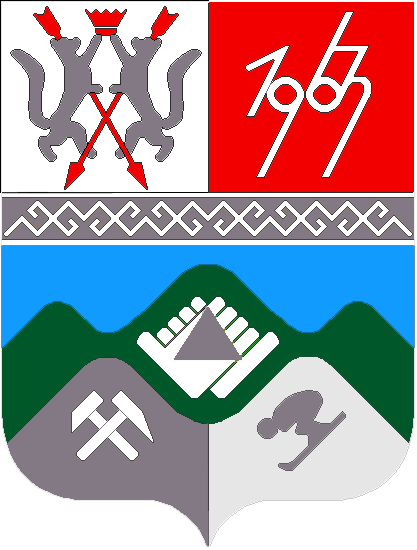 КЕМЕРОВСКАЯ ОБЛАСТЬТАШТАГОЛЬСКИЙ МУНИЦИПАЛЬНЫЙ РАЙОНАДМИНИСТРАЦИЯТАШТАГОЛЬСКОГО МУНИЦИПАЛЬНОГО РАЙОНАПОСТАНОВЛЕНИЕот «18» мая  2017 г. № 377-п Об утверждении Порядка материального стимулирования российского казачества на территории Таштагольского муниципального районаВ целях усиления борьбы с преступностью на территории Таштагольского муниципального района, на основании Устава муниципального образования «Таштагольский муниципальный район»,  администрация Таштагольского муниципального района постановляет:1. Утвердить Порядок материального стимулирования российского казачества на территории Таштагольского муниципального района, согласно приложению.2. Настоящее Постановление опубликовать в газете «Красная Шория» и на официальном сайте Администрации «Таштагольского муниципального района» в сети Интернет.3. Контроль за исполнением настоящего постановления возложить на заместителя Главы Таштагольского муниципального района О.В. Комарова.4. Настоящее постановление вступает в силу с момента его подписания.Глава Таштагольскогомуниципального   района		 		     	                         В.Н. МакутаПриложениек постановлениюАдминистрации Таштагольскогомуниципального районаот                            2017 г. № -пПорядок материального стимулирования российского казачества на территории Таштагольского муниципального района1. Администрация Таштагольского муниципального района  за счет дотаций, выделенных из областного бюджета, а также  средств местного бюджета может осуществлять материальное стимулирование казачьих обществ, внесенных в государственный реестр казачьих обществ в Российской Федерации.2. Администрация Таштагольского муниципального района  осуществляет материальное стимулирование казачества в пределах лимитов, предусмотренных на эти цели в решении о бюджете, в рамках муниципальной программы  «Борьба с преступностью» на 2017-2019 годы.3. Объемы выплат на материальное стимулирование членов казачьих обществ рассчитывается исходя из потребности органа местного самоуправления в привлечении членов казачьих обществ к оказанию содействия в несении государственной и иной службы и продолжительности несения службы в пределах выделенных лимитов.4. Администрация Таштагольского муниципального района может предусмотреть в местном бюджете денежные средства на обеспечение вознаграждения членов казачьих обществ, согласно приложению № 2 к настоящему Порядку.5. Размер материального стимулирования на одного члена казачьего общества рассчитывается следующим образом:- объем максимальной ежемесячной выплаты казаку составляет 12325 рублей 00 копеек в месяц (с учетом вычета НДФЛ 13%).С учетом 5 дневной 36-часовой рабочей недели размер материального стимулирования одного часа службы составляет 85 рублей 59 копеек, или 684 рубля 72 копейки в день (с учетом вычета НДФЛ 13%), согласно Приложению № 1 к настоящему Порядку.6. Размер материального стимулирования атамана станичного казачьего общества рассчитывается следующим образом:- максимальный размер ежемесячной выплаты атаману станичного казачьего общества составляет 13050 рублей 00 копеек в месяц (с учетом вычета НДФЛ 13%) при несении казаками службы в течение 30 календарных дней в месяц, согласно Приложению № 1 к настоящему Порядку.7. Выплаты атаману станичного казачьего общества осуществляются пропорционально фактическому количеству дней, в течение которых казаки привлекались к несению государственной и иной службы.Например:- участие казаков в охране общественного порядка – 10 дней;- участие казаков в охране лесов – 2 дня;- участие казаков в охране объектов животного мира – 3 дня.ИТОГО: 10+2+3=15 дней несения службы.Выплата атаману станичного общества составит ½ от максимального размера 13050, то есть 6525 рублей 00 копеек.8. Учет рабочего времени, и вид несения службы отражаются в табелях учета несения службы. Приложение № 1к Порядку материального стимулированияроссийского казачества на территории Таштагольского муниципального районаРАСЧЕТРазмер материального стимулирования атамана и членов казачьего общества Некоммерческой организации «Таштагольское станичное казачье общество в составе Кемеровского отдельского казачьего общества Сибирского войскового казачьего общества» за счет дотаций из областного бюджетаПриложение № 2к Порядку материального стимулированияроссийского казачества на территории Таштагольского муниципального районаРАСЧЕТРазмер материального стимулирования членов казачьего общества Некоммерческой организации «Таштагольское станичное казачье общество в составе Кемеровского отдельского казачьего общества Сибирского войскового казачьего общества» за счет дотаций из бюджета районаНаименованиеСумма (руб.)Патрульный:34 чел.  х  14166,67 руб.  х  12 мес.5780001,36Отчисления в фонды 30,2%1745560,41Атаман:1 чел.  х  15000 руб.  х  12 мес.180000Отчисления в фонды 30,2%54360Итого размер материального стимулирования7759921,77НаименованиеСумма (руб.)Патрульный:10 чел.  х  5299,54 руб.  х  12 мес.635944,8Отчисления в фонды 30,2%192055,33Итого размер материального стимулирования828000,13